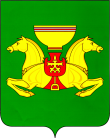 Об утверждении отчета о реализации Муниципальной программы «Совершенствование и развитие автомобильных дорог муниципального образования Аскизский район на 2017-2020 годы», за 2017 - 2020 годыРассмотрев представленную информацию о ходе реализации Муниципальной программы «Совершенствование и развитие автомобильных дорог муниципального образования Аскизский район на 2017-2020 годы», руководствуясь ст.ст. 35, 40 Устава муниципального образования Аскизский район, Администрация Аскизского района Республики Хакасия постановляет:1. Утвердить прилагаемый отчет о реализации Муниципальной  программы «Совершенствование и развитие автомобильных дорог муниципального образования Аскизский района 2017-2020 годы» за 2017 - 2020 годы.2.  Продолжить реализацию мероприятий по Муниципальной программе «Совершенствование и развитие автомобильных дорог муниципального образования Аскизский район».3. Направить настоящее постановление для размещения на официальном сайте Администрации Аскизского района Республики Хакасия.Глава Администрации                                                                        А.В.ЧелтыгмашевУтвержден Постановлением Администрации Аскизского районаРеспублики Хакасииот 17.02.2021 № 109-п           ОТЧЕТо реализации Муниципальной программы«Совершенствование и развитие автомобильных дорог муниципального образования Аскизский район на 2017-2020 годы»,за 2017 – 2020 годыМуниципальная программа «Совершенствование и развитие автомобильных дорог муниципального образования Аскизский район на                2017-2020 годы» утверждена постановлением Администрации Аскизского района Республики Хакасия от 21.12.2016 г. № 1264-п. Внесены изменения постановлениями Администрации Аскизского района Республики Хакасия: от 13.11.2017 г. №1133-п, от 23.04.2018 г. №359-п, от 06.11.2018 г. №973-п, от 29.12.2018 г. №1148-п, от 27.03.2019 г. №163-п, от 11.09.2019 г. №604-п, от 17.09.2019 г. №621-п, от 30.10.2019 г. №752-п, от 30.12.2020 г. №1031-п.Выбор поставленной цели - совершенствование и развитие автомобильных дорог общего пользования местного значения на территории муниципального образования Аскизский район Республика Хакасия.Задачи программы:- содержание, ремонт, реконструкция и строительство автомобильных дорог общего пользования местного значения муниципального образования Аскизский район;- улучшение транспортно – эксплуатационного состояния автомобильных дорог общего пользования местного значения и сооружений на них на территории поселений Аскизского района.В 2017 году с дорожного фонда выполнены и профинансированы мероприятия на сумму 15 980,6 тысяч рублей (при плане 39 570,6 тысяч рублей) из них:1. Средства бюджета муниципального района – выполнено на сумму 3 467,6 тысяч рублей (при плане 3 467,6 тысяч рублей), в том числе кредиторская задолженность за 2016 год – 894,38 тысяч рублей, фактически профинансировано на сумму 2 435,4 тысяч рублей (нет финансирования за счет средств дорожного фонда муниципального района):1) Содержание автомобильной дороги общего пользования местного значения муниципального образования Аскизский район «Подъезд к п. Ясная Поляна» - выполнено на 220,07 тысяч рублей, фактически профинансировано – 100,0 тысяч рублей.2) Содержание автомобильных дорог общего пользования местного значения муниципального образования Аскизский район: «Пуланколь – Камышта – Аев», «Пуланколь – Камышта – Аев – оз.Балануль», «Пуланколь – Сыры» – выполнено на сумму 2060,0 тысяч рублей, фактически профинансировано на сумму 1277,5 тысяч рублей.3) Содержание автомобильных дорог общего пользования местного значения муниципального образования Аскизский район: «Усть-Чуль – Илиморов – Политов» –  выполнено на сумму 293,15 тысяч рублей, фактически профинансировано – 163,5 тысяч рублей.4) Профинансирована кредиторская задолженность за 2016 год – 894,38 тысяч рублей (содержание автомобильных дорог общего пользования местного значения муниципального образования Аскизский район: «Пуланколь – Камышта – Аев», «Пуланколь – Камышта – Аев – оз.Балануль», «Пуланколь – Сыры»).5) Кредиторская задолженность за выполненные работы по содержанию автомобильных дорог общего пользования местного значения муниципального образования Аскизский район за 2017 год – 1 032,2 тысяч рублей.2. Субсидии из республиканского бюджета Республики Хакасия на ремонт автомобильных дорог общего пользования местного значения, автомобильных дорог малых и отдаленных сел, искусственных сооружений – профинансировано 13 545,2 тысяч рублей, при плане 36 103,0 тысяч рублей:В 2017 год выполнено и профинансировано на сумму 1 019,9 тысяч рублей – ремонт ул. Степная в аале Сафьянов – 138,1 тысяч рублей, ремонт ул. Вокзальная в п.ст. Уйтак – 149,2 тысяч рублей, ремонт ул. Вокзальная в п.ст. Ханкуль – 732,6 тысяч рублей.В том числе профинансирована кредиторская задолженность: за 2015 - 2016 годы – 12 525,3 тысяч рублей (ремонт подъезда в рп. Аскиз, ул. Вокзальная, ул. Октябрьская, ул. Советская, пер. Пушкина рп. Аскиз – 5 500,0 тысяч рублей, ремонт ул. Центральная в с. Балыкса – 4 601,3 тысяч рублей, ремонт ул. Центральная в аале Абрамов – 413,0 тысяч рублей, ремонт ул. Карла Маркса в аале Политов – 1 188,0 тысяч рублей, ремонт ул. Центральная в аале Тюрт-Тас – 823,0 тысяч рублей).Кредиторская задолженность за выполненные работы 2016 – 2017 годы – 22 551,07 тысяч рублей.В 2018 году с дорожного фонда выполнены и профинансированы мероприятия на сумму 25 904,28 тысяч рублей (при плане 26 216,87 тысяч рублей) из них:1. Средства бюджета муниципального района – профинансировано 3 353, 2 тысяч рублей:1) Ремонт автомобильных дорог общего пользования местного значения муниципального образования Аскизский район: «Пуланколь – Камышта – Аев»,  «Пуланколь  –  Камышта  –   Аев  –  оз.Баланкуль» (5 км) – выполнено и профинансировано на сумму 1 449,43 тысяч рублей.2) Содержание автомобильных дорог общего пользования местного значения муниципального образования Аскизский район: «Пуланколь – Камышта – Аев», «Пуланколь – Камышта – Аев – оз.Балануль», «Пуланколь – Сыры» – выполнено и профинансировано на сумму 410,17 тысяч рублей.3) Разработана комплексная схема организации дорожного движения на территории Аскизского района в целях исполнения пункта 4 «Б» перечня поручений Президента Российской Федерации от 11.04.2016 г. №Пр-637ГС – выполнено на сумму 300,0 тысяч рублей, фактически профинансировано на сумму 233,6 тысяч рублей.4) Содержание автомобильной дороги общего пользования местного значения муниципального образования Аскизский район в зимний период «Подъезд к п. Ясная Поляна» - выполнено на сумму 200,1 тысяч рублей, фактически профинансировано на сумму 130,32 тысяч рублей.5) Содержание автомобильной дороги общего пользования местного значения муниципального образования Аскизский район в зимний период            «Усть-Чуль – Илиморов – Политов» - выполнено и профинансировано на сумму 97,5 тысяч рублей.6) Профинансирована кредиторская задолженность за 2017 год – 1 032,2 тысяч рублей (содержание автомобильных дорог общего пользования местного значения муниципального образования Аскизский район: «Пуланколь – Камышта – Аев», «Пуланколь – Камышта – Аев – оз.Балануль», «Пуланколь – Сыры», «Усть-Чуль – Илиморов – Политов», «Подъезд к п. Ясная Поляна»).7) Кредиторская задолженность за выполненные работы по содержанию автомобильных дорог общего пользования местного значения муниципального образования Аскизский район за 2018 год – 136,19 тысяч рублей.2. Субсидии из республиканского бюджета Республики Хакасия на ремонт автомобильных дорог общего пользования местного значения, автомобильных дорог малых и отдаленных сел, искусственных сооружений – профинансировано 22 551,07 тысяч рублей:В том числе кредиторская задолженность: за 2016 год – 7 714,69 тысяч рублей (ремонт ул. Центральная в                       с. Балыкса – 3 558,69 тысяч рублей, ремонт ул. Центральная, Промхозная в                   п. Шора – 1 653,0 тысяч рублей, ремонт ул. Баланкульская в с. Камышта – 661,0 тысяч рублей, ремонт ул. Карла Маркса в аале Политов – 189,0 тысяч рублей, ремонт ул. Бирикчульская, Тейская в аале Верхняя Тея – 1 653,0 тысяч рублей).за 2017 год – 14 836,38 тысяч рублей (ремонт ул. Ешмекова в п. Бискамжа – 9 200,0 тысяч рублей, ремонт улиц в п. Неожиданный – 1 280,0 тысяч рублей, ремонт ул. Абаканская в аале Бырганов – 896,45 тысяч рублей, ремонт мостового перехода в аале Перевозное – 1 660,0 тысяч рублей, ремонт ул. Вокзальная в               п.ст. Сартак – 307,0 тысяч рублей, ремонт ул. Чахсы-Хоных в аале Илиморов –          1 492,93 тысяч рублей).В 2019 году с дорожного фонда выполнены и профинансированы мероприятия на сумму 2 704,40 тысяч рублей (при плане 2 809,4 тысяч рублей), из них:1) Ремонт автомобильной дороги общего пользования местного значения муниципального образования Аскизский район: «Усть-Чуль – Илиморов - Политов» (1,5 км) – 1 855,69 тысяч рублей.2) Содержание автомобильной дороги общего пользования местного значения муниципального образования Аскизский район: «Казановка – музей – Анчыл-Чон» – 14, 69 тысяч рублей.3) Содержание автомобильных дорог общего пользования местного значения муниципального образования Аскизский район: «Пуланколь – Камышта – Аев», «Пуланколь – Камышта – Аев – оз.Балануль», «Пуланколь – Сыры» – 445,16 тысяч рублей.4) Содержание в зимний период автомобильной дороги общего пользования местного значения муниципального образования Аскизский район: «Усть-Чуль – Илиморов – Политов» – 52,68 тысяч рублей.5) Содержание в зимний период автомобильной дороги общего пользования местного значения муниципального образования Аскизский район: «Подъезд к п. Ясная Поляна» – 200,0 тысяч рублей.6) Профинансирована кредиторская задолженность за 2018 год – 136,19 тысяч рублей:- содержание автомобильной дороги общего пользования местного значения муниципального образования Аскизский район: «Подъезд к п. Ясная Поляна» на сумму 69,79 тысяч рублей.- разработка Комплексной схемы организации дорожного движения (КСОДД) муниципального образования Аскизский район Республики Хакасия на сумму 66,4 тысяч рублей.          В 2020 году с дорожного фонда выполнены и профинансированы мероприятия на сумму 21 887,5 тысяч рублей (при плане 22 655,1 тысяч рублей), из них:1. Средства бюджета муниципального района – 1 785,5 тысяч рублей, при плане 2 452,1 тысяч рублей.1) Содержание автомобильных дорог общего пользования местного значения муниципального образования Аскизский район: «Пуланколь – Камышта – Аев», «Пуланколь – Камышта – Аев – оз.Балануль», «Пуланколь – Сыры» – 727,7 тысяч рублей.2) Содержание в зимний период автомобильных дорог общего пользования местного значения муниципального образования Аскизский район: «Пуланколь – Камышта – Аев», «Пуланколь – Камышта – Аев – оз.Балануль», «Пуланколь – Сыры» – 202,7 тысяч рублей.3) Содержание в зимний период автомобильной дороги общего пользования местного значения муниципального образования Аскизский район: «Усть-Чуль – Илиморов – Политов» – 112,5 тысяч рублей.4) Содержание в зимний период автомобильной дороги общего пользования местного значения муниципального образования Аскизский район: «Подъезд к п. Ясная Поляна» – 293,6 тысяч рублей.5) Реконструкция аварийного участка автомобильной дороги «Усть-Чуль – Илиморов – Политов» - 449,0 тысяч рублей, из них:- межевание земельного участка – 83,2 тысяч рублей;- строительный контроль – 325,4 тысяч рублей;- авторский надзор – 40,4 тысяч рублей.6) Заключен Муниципальный контракт №29Е-20 от 07.10.2020 г. на выполнение работ по разработке Проекта организации дорожного движения на автомобильные дороги общего пользования местного значения муниципального образования Аскизский район на сумму 581,0 тысяча рублей, при плане 666,6 тысяч рублей (по итогам предоставленных коммерческих предложений). Муниципальный контракт расторгнут, в связи с тем, что заявленная протяженность дорог не соответствует фактической протяженности.2. Субсидии из республиканского бюджета Республики Хакасия на реконструкцию аварийного участка автомобильной дороги «Усть-Чуль – Илиморов – Политов» профинансировано 19 900,97 тысяч рублей, при плане                20 000,0 тысяч рублей (снижение по итогам торгов).Софинансирование бюджет МО – 201,02 тысяч рублей, при плане 203,0 тысяч рублей (снижение по итогам торгов).Итого «Реконструкция аварийного участка автомобильной дороги                «Усть-Чуль – Илиморов – Политов» профинансировано на сумму 20 101,99, при плане – 20 203,0 тысяч рублей.Отчет об оценке эффективности реализации Муниципальной программы «Совершенствование и развитие автомобильных дорог муниципального образования Аскизский район на 2017-2020 годы» за 2017 - 2020 годаОценка эффективности реализации Муниципальной программы «Совершенствование и развитие автомобильных дорог муниципального образования Аскизский район на 2017-2022 годы» за 2017 – 2020 годыФинансовая эффективность: Иб = БФ/БП, Иб = 66 476,78/ 68 700,9=0,73;Показатели эффективности: О = Ф/П, О1 = 83/ 83=1, О2 = 6,51/ 6,51=1, О3 = 1,7/ 1,7=1, О4 = 6,86/ 6,86=1, О5 = 0,01/ 0,01=1Уровень достигнутых значений: Уо = (О1+О2+О3+О4+О5)/5, Уо= (1+1+1+1+1)/5 = 1;Эффективность реализации программы: Эп = Уо/ Иб, Эп = 1/0,73 = 1,3Программа считается эффективной, так как показатель эффективности высокий 1,3.Дальнейшая реализация Муниципальной программыНа основании анализа эффективности реализации Муниципальной программы будут и впредь выполняться программные мероприятия, направленные на:- содержание, ремонт, реконструкцию и строительство автомобильных дорог общего пользования местного значения муниципального образования Аскизский район.Исполняющий обязанности начальникаМКУ «Управление по градостроительной и жилищной политике Администрации Аскизского района» 	          Р.П. КуяноваРОССИЙСКАЯФЕДЕРАЦИЯАДМИНИСТРАЦИЯАСКИЗСКОГО РАЙОНА РЕСПУБЛИКИХАКАСИЯРОССИЙСКАЯФЕДЕРАЦИЯАДМИНИСТРАЦИЯАСКИЗСКОГО РАЙОНА РЕСПУБЛИКИХАКАСИЯРОССИЯ ФЕДЕРАЦИЯЗЫХАКАС  РЕСПУБЛИКАЗЫНЫНАСХЫС АЙМАFЫНЫНУСТАF-ПАСТААРОССИЯ ФЕДЕРАЦИЯЗЫХАКАС  РЕСПУБЛИКАЗЫНЫНАСХЫС АЙМАFЫНЫНУСТАF-ПАСТААПОСТАНОВЛЕНИЕПОСТАНОВЛЕНИЕПОСТАНОВЛЕНИЕ  от 17.02.2021   с. Аскиз  с. Аскиз  с. Аскиз                              № 109-пп/пНаименование показателейЕд. изм.Фактическое значение показателей за год, предшествующий отчетномуПлановое значение показателей на 2017-2020 годаФактическое значение показателей за 2017-2020 годаПричины отклонений фактических значений показателей от плановых12345671.Муниципальная программа «Совершенствование и развитие автомобильных дорог муниципального образования Аскизский район на 2017-2020 годы»1.объемы финансированиятыс.   руб.91 251,9766 476,781.Задача № 1 "Содержание и ремонт  автомобильных дорог общего пользования местного значения муниципального образования Аскизский район"Задача № 1 "Содержание и ремонт  автомобильных дорог общего пользования местного значения муниципального образования Аскизский район"Задача № 1 "Содержание и ремонт  автомобильных дорог общего пользования местного значения муниципального образования Аскизский район"Задача № 1 "Содержание и ремонт  автомобильных дорог общего пользования местного значения муниципального образования Аскизский район"Задача № 1 "Содержание и ремонт  автомобильных дорог общего пользования местного значения муниципального образования Аскизский район"Задача № 1 "Содержание и ремонт  автомобильных дорог общего пользования местного значения муниципального образования Аскизский район"1.Мероприятие 1. Содержание автомобильных дорог общего пользования местного значения муниципального образования Аскизский районтыс.   руб.9 080,466 973,391) В 2019 г. выполнялось только зимнее содержание автомобильной дороги "Усть-Чуль-илиморов-Политов", так как производился ремонт
2) В 2020 г. расторгнут Муниципальный контракт по разработке Проекта организации дорожного движения из-за несоответствия фактической протяженности дорог заявленной на сумму 581,0 тысяча рублей1.Показатели результативности (целевые индикаторы)км83831.целевой индикатор 1км83831.Значение оценки эффективности реализации программы1,31.Мероприятие 2. Ремонт автомобильных дорог общего пользования местного значения муниципального образования Аскизский районтыс.   руб.3 314,443 305,12Снижение по итогам торгов1.Показатели результативности (целевые индикаторы)км6,516,511.целевой индикатор 1км6,516,511.Значение оценки эффективности реализации программы1,01.Мероприятие 3. Реконструкция и строительство автомобильных дорог общего пользования местного значения муниципального образования Аскизский районтыс.   руб.20 203,020 101,99Снижение по итогам торгов1.Показатели результативности (целевые индикаторы)км0,846Заключен Муниципальный контракт на 3 года (2020-2022 гг), ввод в эксплуатацию в 2022 г.1.целевой индикатор 1км0,846Заключен Муниципальный контракт на 3 года (2020-2022 гг), ввод в эксплуатацию в 2022 г.1.Значение оценки эффективности реализации программы1.Задача № 2. "Улучшение транспортно-эксплуатационного состояния автомобильных дорог общего пользования местного значения и сооружений на них на территории поселений Аскизского района"Задача № 2. "Улучшение транспортно-эксплуатационного состояния автомобильных дорог общего пользования местного значения и сооружений на них на территории поселений Аскизского района"Задача № 2. "Улучшение транспортно-эксплуатационного состояния автомобильных дорог общего пользования местного значения и сооружений на них на территории поселений Аскизского района"Задача № 2. "Улучшение транспортно-эксплуатационного состояния автомобильных дорог общего пользования местного значения и сооружений на них на территории поселений Аскизского района"Задача № 2. "Улучшение транспортно-эксплуатационного состояния автомобильных дорог общего пользования местного значения и сооружений на них на территории поселений Аскизского района"Задача № 2. "Улучшение транспортно-эксплуатационного состояния автомобильных дорог общего пользования местного значения и сооружений на них на территории поселений Аскизского района"1.Мероприятие 1. Ремонт автомобильных дорог общего пользования местного значения тыс.   руб.22 860,022 860,01.Показатели результативности (целевые индикаторы)км1,71,71.целевой индикатор 1км1,71,71.Значение оценки эффективности реализации программы1,01.Мероприятие 2. Ремонт автомобильных дорог общего пользования местного значения малых и отдаленных селтыс.   руб.11 583,011 576,28Снижение по итогам торгов1.Показатели результативности (целевые индикаторы)км6,866,861.целевой индикатор 1км6,866,861.Значение оценки эффективности реализации программы1,01.Мероприятие 3. Капитальный ремонт и ремонт искусственных сооруженийтыс.   руб.1 660,01 660,01.Показатели результативности (целевые индикаторы)км0,010,011.целевой индикатор 1км0,010,011.Значение оценки эффективности реализации программы1,0